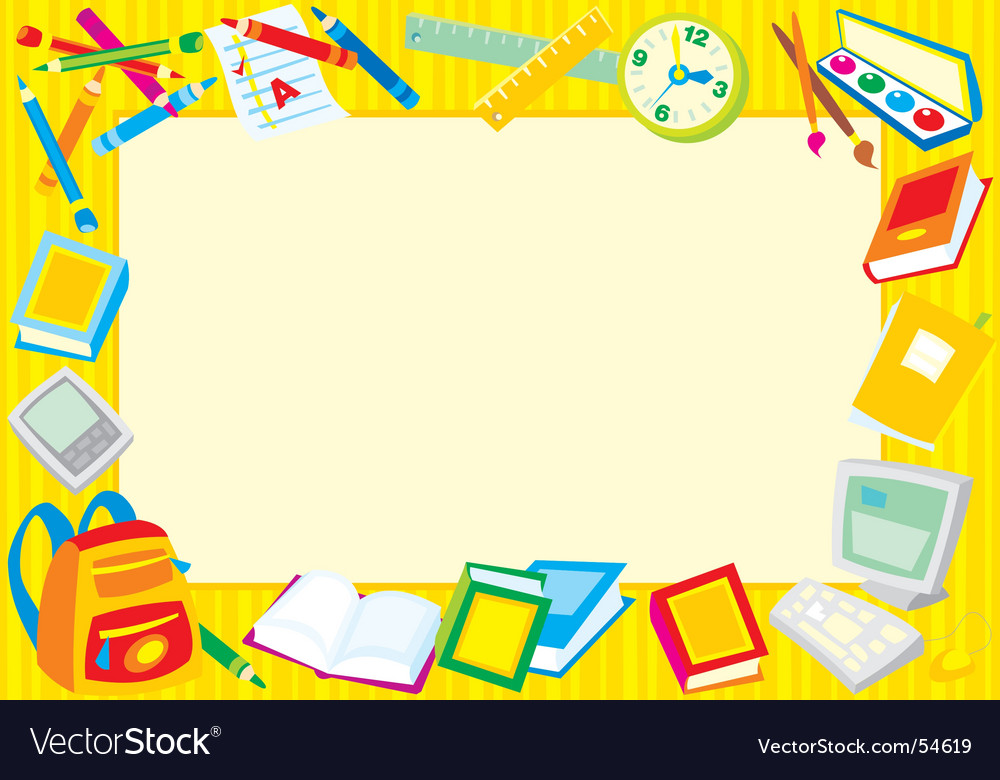 URAPONEDELJEKTOREKSREDAČETRTEKPETEK1.7.30 -8.15DOD/DOP2.8.20 – 9.05SLJMATTJAMATSLJ3.9.20 – 10.05MATSLJŠPOSLJSLJ4.10.10 – 10.55ŠPOSLJSLJŠPOSPO5.11.00 – 11.45SPOLUMMATSPOGUM6.11.50 – 12.35GUMLUMOPZTJANEM7.12.40 – 13.25OPZ8.13.45 – 14.309.14.35 – 15.20